                                                           Magnetisieren und Entmagnetisieren                           __________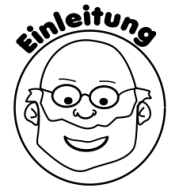 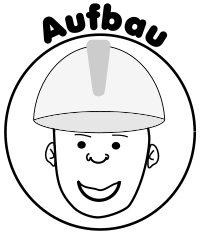 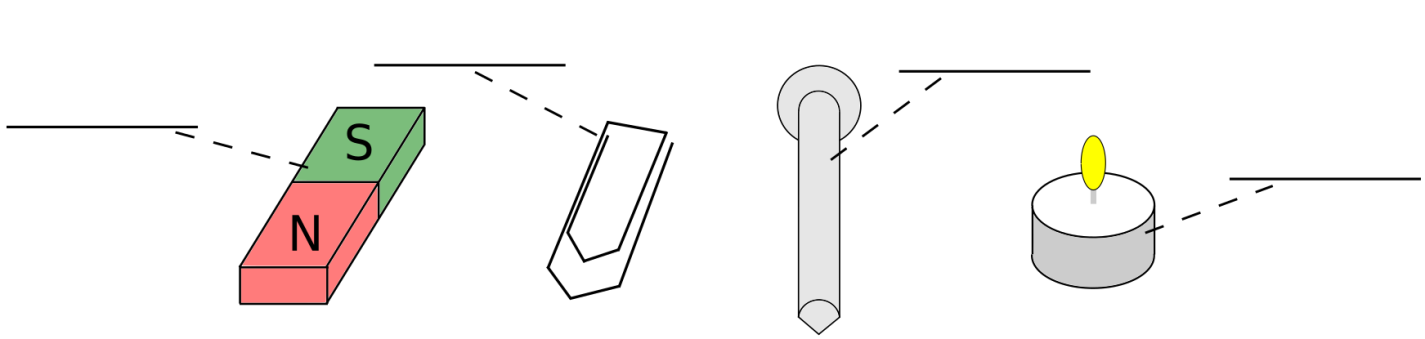 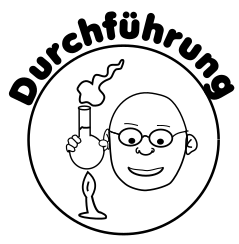 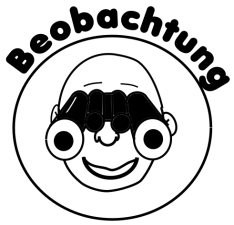 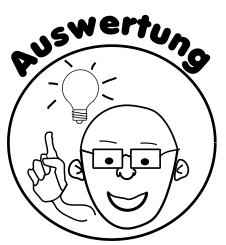                             Arbeitsblatt – Magnetisieren und Entmagnetisieren             __________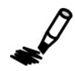                     Aufgabe 1 – Magnetisieren eines Eisennagels  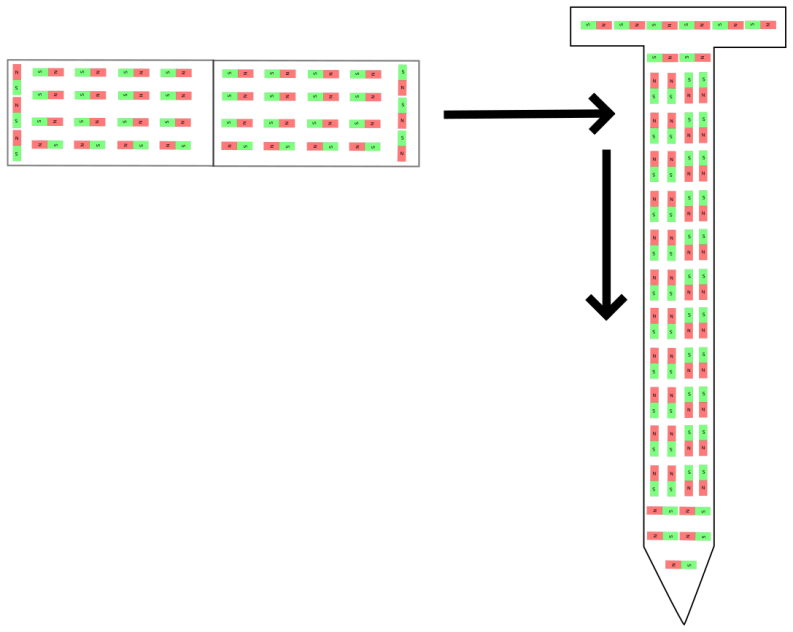 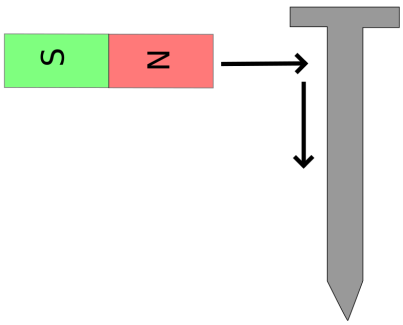 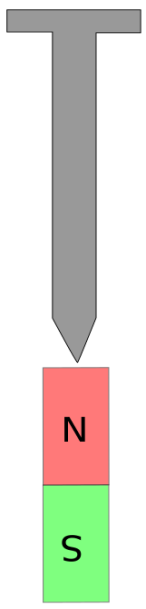 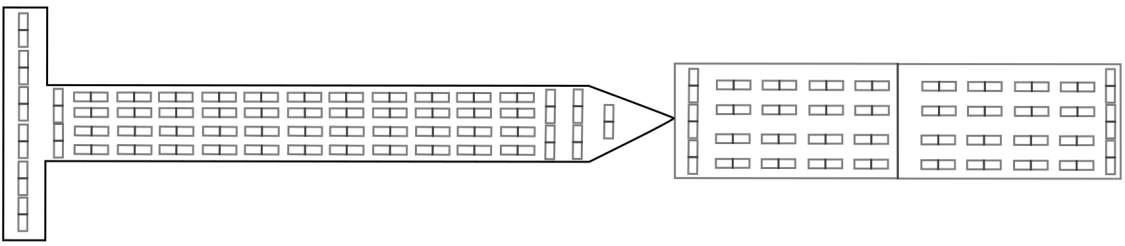                     Aufgabe 2 – Entmagnetisieren eines Eisennagels  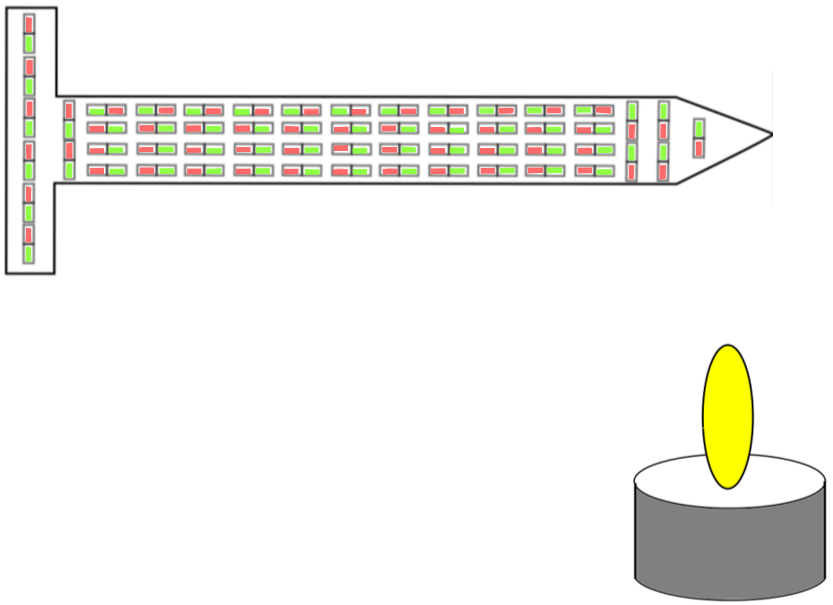 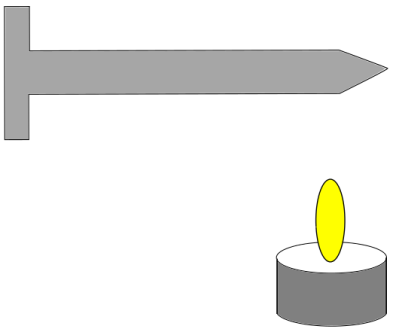 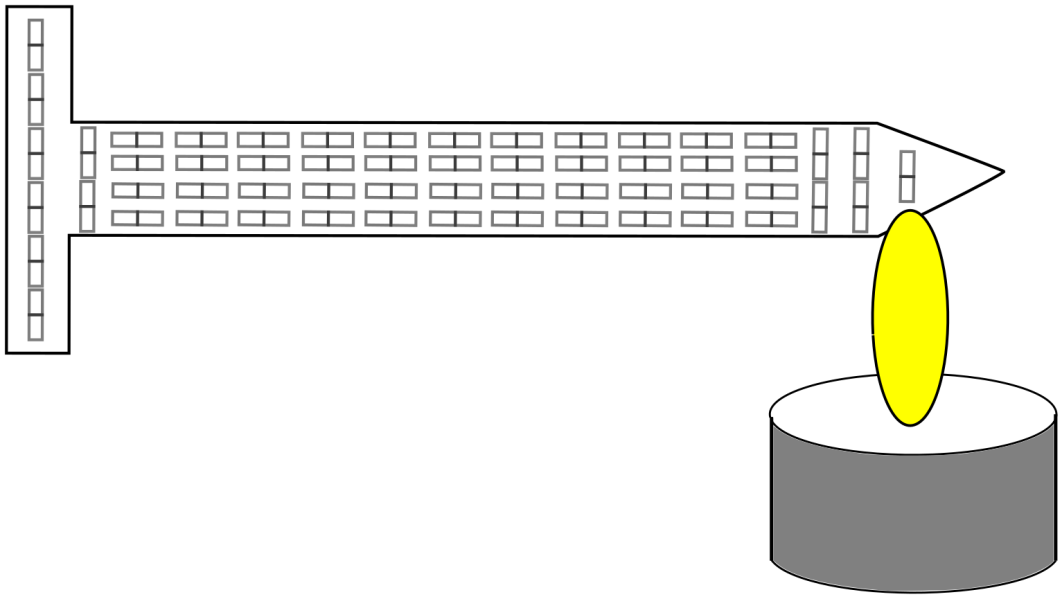 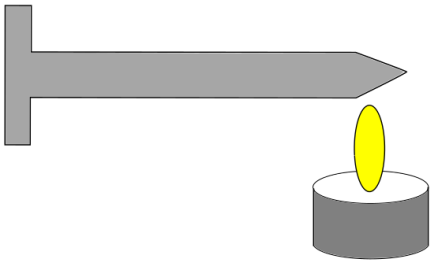 